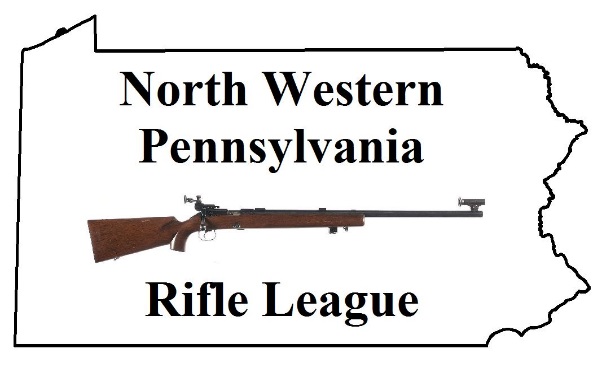 Round 1 January    8 	Albion vs Corry  / Amboy  @ BYEJanuary  15 	Corry  @ BYE /  Amboy vs AlbionJanuary  22 	Amboy vs Corry  / BYE @ AlbionJanuary  29 	Corry  vs Albion / Amboy  @ BYEFebruary  5	 BYE @ Corry  / Albion vs AmboyRound 2       February 12   Corry  vs Amboy / Albion @ BYEFebruary 19    Albion vs Corry  / BYE @ Amboy  February 26	   Corry @ BYE / Amboy vs Albion      March      5    Amboy vs Corry  / BYE @ AlbionMarch     12	Corry  vs Albion /  Amboy  @ BYERound 3March   19	 BYE @ Corry / Albion vs AmboyMarch   26 	Corry  vs Amboy / Albion @ BYEApril      2	Albion vs Corry  / BYE @ Amboy  April      9	  Corry @ BYE / Amboy vs AlbionApril     16	Amboy vs Corry  / BYE @ AlbionNorth  
Rifle League